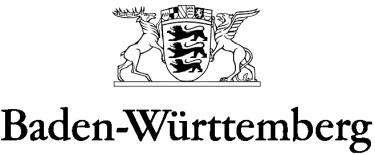 MINISTERIUM FÜR KULTUS, JUGEND UND SPORTQualifizierung von Gymnasiallehrkräften zu SEK I-LehrkräftenDaten der Teilnehmerin / des TeilnehmersBeurteilung der Unterrichtspraxis (Dauer mind. 45 Minuten) Für beide unterrichtspraktischen Prüfungen ist der mündliche Vortrag der Überlegungen zur Unterrichtsplanung mit einer Planungsskizze vorgesehen. Der Umgang mit heterogenen Lernvoraussetzungen und individualisiertem Lernen ist dabei stets zu berücksichtigen.Kreuzen Sie bitte an, nach welcher unterrichtspraktischen Prüfung das Reflexionsgespräch stattfinden soll.Reflexionsgespräch zu Themen der Zielschulart (Dauer 45 Minuten) Das Reflexionsgespräch  findet im Anschluss an die entsprechende unterrichtspraktische Prüfung statt, für die sich die Teilnehmerinnen und Teilnehmer entscheiden.  Das Reflexionsgespräch soll sich mit Themen der Zielschulart  befassen. Darüber hinaus wählen die Teilnehmerinnen und Teilnehmer  je einen pädagogischen und einen fachdidaktischen Schwerpunkt.Die Angaben über die Prüfungsteile sind mit der Abgabe dieses Datenblattes verbindlich.Abgabetermin gemäß Terminplan LLPA über die Seminarleitung.Datum, Unterschrift der Teilnehmerin / des TeilnehmersDatum, Unterschrift der Koordinatorin / des Koordinators SeminarName, Vorname, ggf. GeburtsnameGeburtsdatumSeminarschwerbehindert bzw. gleichgestellt jaFachKlasseSchuleReflexionsgesprächPädagogischer Schwerpunkt      Fachdidaktischer Schwerpunkt